Załącznik 1. Informacja o Autorze i opis zdjęciaImię i nazwisko Autora.................................................................................................................Szkoła............................................................................................................................................klasa..........................................Tytuł lub hasło zdjęcia..................................................................................................................Kogo zdjęcie przedstawia i krótki opis (np. imię psa/kota; Co chcesz, abyśmy wiedzieli                        o Twoim przyjacielu/obiekcie na zdjęciu?)...................................................................................................................................................................................................................................................................................................................................................................................................................................................................................................................................................................................................................................................................................................................................................................................Gdzie i kiedy zrobiono zdjęcie......................................................................................................Załącznik 2. Karta zgłoszenia i zgoda rodzica/opiekunaImię i nazwisko dziecka ......................................................................................klasa.........Nazwa szkoły i adres............................................................................................................................................................................................................................................................Tytuł zdjęcia lub hasło ...........................................................................................................Załącznik 3. Zgoda na publikację zdjęciaJa niżej podpisany, rodzic/opiekun dziecka..................................................................................                                                    imię i nazwisko dziecka wyrażam zgodę na opublikowanie zdjęcia mojego dziecka na stronie internetowej Zespołu Szkół Ogólnokształcących im. prof. Stanisława Bąka  oraz w Urzędzie Gminy w Grębowie.................................                                    .....................................................................                          data i miejsce                                                           czytelny podpis rodzica/opiekuna Zgoda rodzica/opiekuna prawnegoWyrażam zgodę na uczestnictwo mojego dziecka .................................................................                                                                                                        (imię i nazwisko dziecka)ucznia/uczennicy klasy........................... w szkole.....................................................................................................................................................................................................................w Gminnym Konkursie Fotograficznym FOTO-Zwierz organizowanym przez Zespół Szkół Ogólnokształcących w Grębowie i zgłaszam pracę w kategorii wiekowej:     Kategoria wiekowa – uczniowie klasy 1-3 Kategoria wiekowa – uczniowie klasy 4-8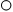 w kategorii tematycznej:                       Portret mojego Zwierzo-przyjaciel                        Codzienne życie zwierząt (zdjęcia zapisujące codzienne zachowania zwierząt)..................................................................                                    ..................................................................                       Data, miejsce                                                                      czytelny podpis imię i nazwisko                                                                                                                ......................................................................                                                                                        stopień pokrewieństwa rodzic/opiekun prawny 